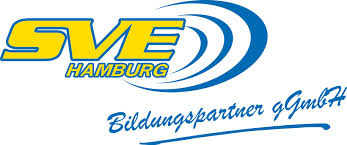 GBS Vertragsverlängerung für das Schuljahr 2016 / 17an der Schule FurtwegHiermit erkläre ich mich einverstanden, dass der für das Schuljahr 2015 / 16 abgeschlossene GBS-Vertrag, sich um das folgende Schuljahr 2016 / 17 verlängert.Inhalte zu Besuchstagen, Kontaktdaten und Abholberechtigten bleiben unverändert.Mögliche Änderungen teile ich dem GBS-Büro in der Schule Furtweg umgehend mit. Die genaue Verteilung der von Ihnen über das Schulbüro gebuchten Ferienwochen, folgt im September 2016 über eine gesonderte Abfrage.SchweigepflichtenthebungHiermit erkläre ich mich einverstanden, dass zum Wohle meines Kindes die Erzieher gegenüber den in der Schule tätigen Personen der Schweigepflicht entbunden sind. Informationen werden nicht an Dritte weitergeleitet.Email VerteilerIch möchte in den Email Verteiler aufgenommen werden und zukünftig per Email über Neuigkeiten der GBS informiert werden. Emailadresse:……………………………………………………………Name des Kindes: _________________________________  jetzige Klasse: ______Datum / Ort:   __________________     Unterschrift: ________________________Bitte geben Sie die Vertragsverlängerung umgehend im GBS Büro oder bei der Gruppenleitung vom Nachmittag ab.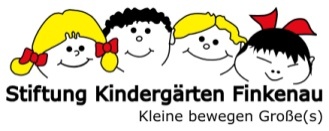 